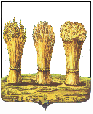                      ПЕНЗЕНСКАЯ ГОРОДСКАЯ ДУМАРЕШЕНИЕ26.06.2015   						                          		 № 205-10/6Рассмотрев отчет о результатах проверки своевременности, правильности и полноты перечисления в бюджет города Пензы средств от дивидендов по акциям ОАО «Городской центр контроля и учета энергетических ресурсов», принадлежащим муниципальному образованию «город Пенза» за 2013-2014 годы, на основании Положения «О Контрольно-счетной палате города Пензы», утвержденного решением Пензенской городской Думы от 20.12.2013 №1382-57/5, и ст. 22 Устава города Пензы,Пензенская городская Дума решила:1. Отчет Контрольно-счетной палаты города Пензы о результатах проверки своевременности, правильности и полноты перечисления в бюджет города Пензы средств от дивидендов по акциям ОАО «Городской центр контроля и учета энергетических ресурсов», принадлежащим муниципальному образованию «город Пенза» за 2013-2014 годы, принять к сведению.2. Рекомендовать администрации города Пензы (Кривов Ю.И.):1) как органу местного самоуправления, осуществляющему полномочия, связанные с владением, пользованием и распоряжением имуществом, находящимся в муниципальной собственности города Пензы, в полной мере осуществлять права акционера (участника) открытых акционерных обществ, акции которых находятся в муниципальной собственности города Пензы. Руководствуясь ст.53 Федерального закона от 26.12.1995 № 208-ФЗ "Об акционерных обществах" рассмотреть вопрос о внесении в повестку дня общего собрании акционеров ОАО «ГЦКУЭР» следующих вопросов: о распределении прибыли общества за 2013 год в сумме 1872,4 тыс.руб., направленной на покрытие убытков без соответствующего решения  общего собрания акционеров;  о распределении части прибыли за 2013 год в сумме 1110,5тыс.руб., направленной  на развитие общества  общим годовым собранием акционеров ОАО «ГЦКУЭР» от 07.05.2014 года, но фактически не использованной обществом; о создании резервного фонда в соответствии со ст. 35 Федерального закона от 26.12.1995 № 208-ФЗ "Об акционерных обществах", п 12.2. ст.12 Устава ОАО «ГЦКУЭР»; 2) при рассмотрении на общем собрании акционеров вопроса о направлении части чистой прибыли на развитие общества исходить из документального обоснования проведения конкретных мероприятий  по реконструкции, модернизации, приобретению основных средств с учетом   развития  приоритетных направлений деятельности общества;3) руководствуясь п.3 ст.85 Федерального закона от 26.12.1995 № 208-ФЗ "Об акционерных обществах", с целью недопущения  уменьшения чистой прибыли, принимаемой для расчета дивидендов акционерам общества,  в результате  неправомерно произведенных  выплат по заработной плате единоличному исполнительному органу и сотрудникам ОАО «ГЦКУЭР»,  рассмотреть вопрос о проведении ревизионной комиссией общества проверок финансово-хозяйственной деятельности ОАО «ГЦКУЭР»  по требованию акционера – муниципального образования «город Пенза».3. Рекомендовать ОАО «Городской центр контроля и учета энергетических ресурсов» (Кузнецов В.В.):1) денежные средства в сумме 15289,7тыс.руб., поступившие от  потребителей на оплату за жилищно-коммунальные услуги и использованные в 2013-2014 годах                      ООО «ГЦКУЭР» на собственные нужды, направить по их назначению, т.е.  на  расчеты с  ресурсоснабжающими организациями за оказанные жилищно-коммунальные услуги населению города Пензы. Не допускать в дальнейшем использования денежных средств потребителей жилищно-коммунальных услуг    на цели, не связанные с условиями их получения;   2) выплату  стимулирующих надбавок к должностному окладу и премий  единоличному исполнительному органу ОАО «ГЦКУЭР» производить в соответствии со ст.191 Трудового кодекса РФ, п.3 ст.69  Федерального закона РФ от 26.12.1995 №208-ФЗ "Об акционерных обществах" по решению совета директоров общества;3) в соответствии с  планом счетов  бухгалтерского учета финансово-хозяйственной деятельности организаций,  утвержденным приказом Минфина России от 31.10.2000                    № 94н, обеспечить ведение аналитического учета по сч.84 "Нераспределенная прибыль (непокрытый убыток)"  в части использования прибыли, подлежащей распределению;4) устранить нарушения подпункта 17.1. п.1 ст.65 Федерального закона РФ от 26.12.1995 №208-ФЗ "Об акционерных обществах",  подпунктом 17 пункта 8.2  статьи                  8  Устава ОАО «ГЦКУЭР» в части произведенного в  2012 году вклада в уставной капитал ООО «Городской инженерно-технический центр» в размере 8,5тыс.руб. без соответствующего  решения совета директоров общества.  4.  В срок до 01.08.2015 года администрации города Пензы и  ОАО «Городской центр контроля и учета энергетических ресурсов» представить в Пензенскую городскую Думу информацию о выполнении данного решения.5. Контроль за выполнением настоящего решения возложить на заместителя главы администрации города Пензы Ю.О. Ильина, постоянную комиссию городской Думы по бюджету, финансовой и налоговой политике (С.А. Куличков), Контрольно-счетную палату города Пензы (Е.Д. Кошель).  Глава города                                                                                           	В.Н. Кувайцев	                                   О результатах проверки своевременности, правильности и полноты перечисления в бюджет города Пензы средств от дивидендов по акциям ОАО «Городской центр контроля и учета энергетических ресурсов», принадлежащим муниципальному образованию «город Пенза» за 2013-2014 годы